П О С Т А Н О В Л Е Н И Еот  23.03.2017   №  294г. МайкопО внесении изменений в состав рабочей группы по снижению неформальной занятости в муниципальном образовании«Город Майкоп»В  связи    с     организационно  -   штатными      изменениями,                  п о с т а н о в л я ю:1. Внести изменение в состав рабочей группы по снижению неформальной занятости в муниципальном образовании «Город Майкоп», утвержденный постановлением Администрации муниципального образования «Город Майкоп» от 28.02.2017 № 209 «Об утверждении Плана мероприятий и состава рабочей группы по снижению неформальной занятости в муниципальном образовании «Город Майкоп» следующие изменение:1.1. Вывести из состава рабочей группы по снижению неформальной занятости в муниципальном образовании «Город Майкоп» Кириллова Анатолия Климовича;1.2. Ввести в состав рабочей группы по снижению неформальной занятости в муниципальном образовании «Город Майкоп» Сергееву Ирину Алексеевну – председателя Ассоциации территориального общественного самоуправления муниципального образования «Город Майкоп».2. Опубликовать настоящее постановление в газете «Майкопские новости» и разместить на официальном сайте Администрации муниципального образования «Город Майкоп».3. Настоящее постановление вступает в силу со дня его опубликования.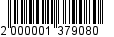 Глава муниципального образования«Город Майкоп»                                                                     	    А.В. НаролинАдминистрация муниципального образования «Город Майкоп»Республики Адыгея 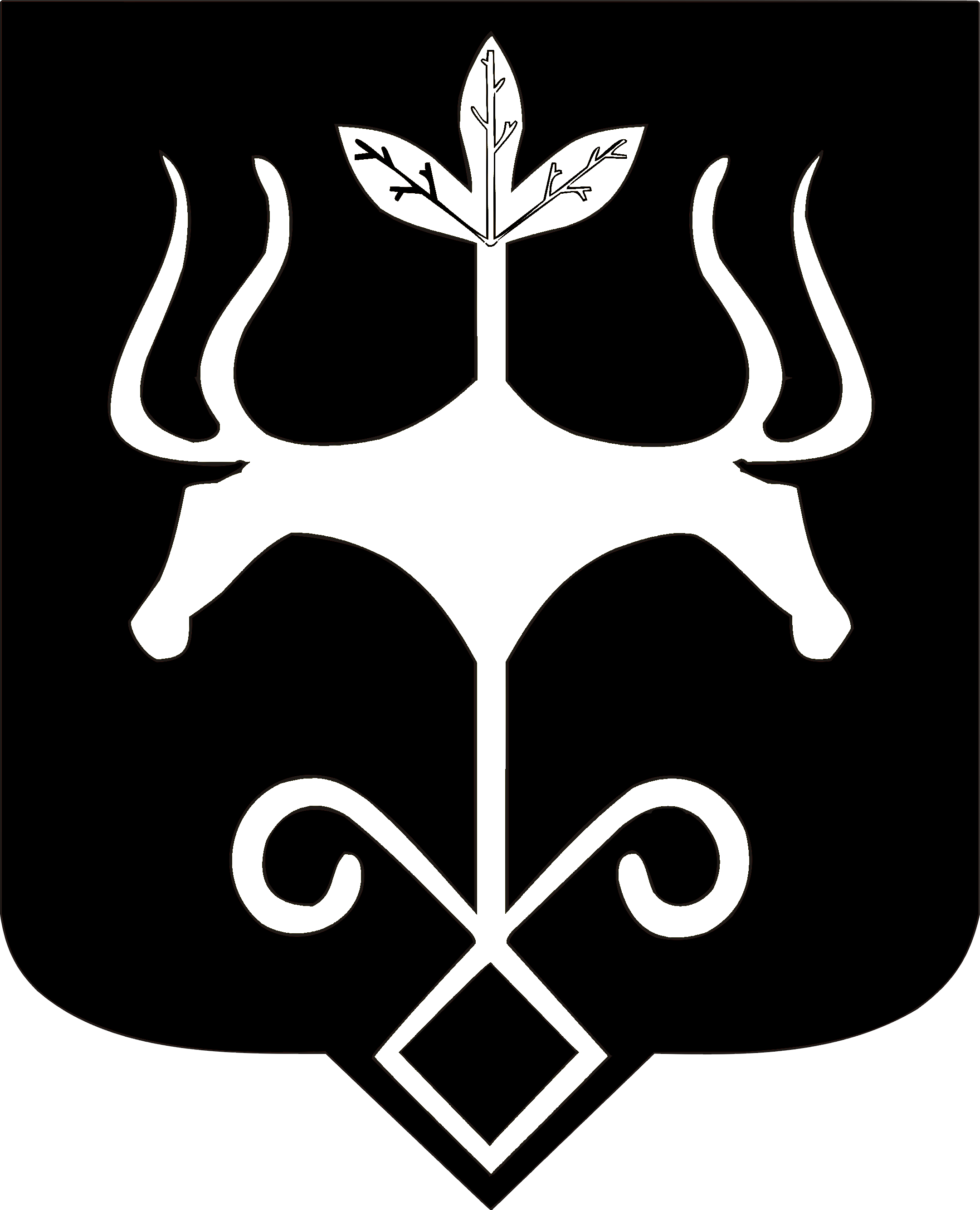 Адыгэ Республикэммуниципальнэ образованиеу 
«Къалэу Мыекъуапэ» и Администрацие